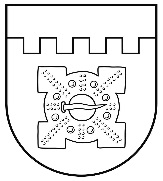 LATVIJAS REPUBLIKADOBELES NOVADA DOMEBrīvības iela 17, Dobele, Dobeles novads, LV-3701Tālr. 63707269, 63700137, 63720940, e-pasts dome@dobele.lvAPSTIPRINĀTIar Dobeles novada domes2023. gada 31. augusta lēmumu Nr.317/12(protokols Nr.12)2023. gada 31. augustāNOTEIKUMIDobeles novada pašvaldības pirmsskolas izglītības pedagogu slodžu sadales kārtībaIzdoti saskaņā ar Pašvaldību likuma 10. panta pirmās daļas 21. punktu; Ministru kabineta 2016. gada 5. jūlija  noteikumu Nr. 445 “Pedagogu darba samaksas noteikumi” 35. punktuNoteikumi nosaka Dobeles novada pašvaldības dibināto pirmsskolas izglītības iestāžu un vispārējās izglītības iestāžu  pirmsskolas grupu (turpmāk - izglītības iestāde) pedagogu (turpmāk - pirmsskolas skolotājs) slodžu sadales kārtību un darba slodzes lielumu.Izglītības iestādes vadītājs grupās ar darba laiku 12 stundas dienā (60 stundas nedēļā), ņemot vērā izglītojamo skaitu grupās un izglītojamo vecumposmu, piešķirtā finansējuma ietvaros nosaka šādu pirmsskolas skolotāju darba slodžu sadali (izņemot speciālās grupas):grupās līdz izglītojamo obligātās izglītības vecumposmam (līdz 5 gadu vecumam) ar izglītojamo skaitu grupā 12 un vairāk, pirmsskolas skolotāju kopējo darba slodzi nedēļā - 1.882 likmes, tai skaitā 15% gatavošanās nodarbību vadīšanai un citu pienākumu veikšanai;obligātās izglītības vecumposma grupās ar izglītojamo skaitu: no 12 līdz 19, pirmsskolas  skolotāju kopējo darba slodzi nedēļā -1.882 likmes,  tai skaitā 15 % gatavošanās nodarbību vadīšanai un citu pienākumu veikšanai; 20 un vairāk, pirmsskolas skolotāju kopējo darba slodzi nedēļā -2.000 likmes, tai skaitā 15 % gatavošanās nodarbību vadīšanai un citu pienākumu veikšanai;grupās ar izglītojamo skaitu mazāku par 12 - pirmsskolas skolotāju kopējo darba slodzi nedēļā – 1 likmi, tai skaitā 15 % gatavošanās nodarbību vadīšanai un citu pienākumu veikšanai.Grupās ar darba laiku īsāku par 12 stundām dienā pirmsskolas skolotāju darba slodzi nosaka proporcionāli grupas darba laikam.Aprēķinot noteikumu 2. punktā noteikto pirmsskolas skolotāju darba slodzi nedēļā, izglītojamo skaitu grupās nosaka uz kārtējā gada 1. septembri.Izglītības iestādes vadītājs var noteikt citu pirmsskolas skolotāju slodžu sadali, nepārsniedzot 2.1. un 2.2. punktā noteikto pirmsskolas skolotāju likmju skaitu uz vienu grupu.Izglītības iestādes vadītājs apstiprina pirmsskolas skolotāju darba grafiku. Izglītības iestādes vadītājs, ņemot vērā grupu skaitu iestādē, pirmsskolas mūzikas skolotāja, pirmsskolas sporta skolotāja un skolotāja logopēda kopējo darba stundu skaitu nedēļā vienai grupai nosaka (tarificē) saskaņā ar noteikumu pielikumā noteikto darba stundu skaitu nedēļā.Izglītības iestādes vadītājs, izvērtējot iestādes vajadzības, var mainīt darba stundu skaita proporcionālo sadalījumu starp noteikumu 7. punktā minētajiem pedagoģiskajiem darbiniekiem.Ja izglītības iestādē izglītojamo skaits ir mazāks par 50 bērniem, pirmsskolas sporta skolotāja stundas atsevišķi netiek tarificētas. Sporta nodarbības grupas izglītojamajiem vada grupas pirmsskolas skolotājs.Noteikumi stājas spēkā 2023. gada 1.  septembrī.Ar šo noteikumu spēkā stāšanos spēku zaudē Dobeles novada domes 2022. gada 25. augusta noteikumi “Dobeles novada pašvaldības pirmsskolas pedagogu slodžu sadales kārtība” (lēmums Nr.383/14).Domes  priekšsēdētājs									I.GorskisPielikumsDobeles novada pašvaldības noteikumiem “Dobeles novada pašvaldības pirmsskolas pedagogu slodžu sadales kārtība”Pirmsskolas skolotāju (izņemot grupu skolotāju) darba stundu skaits nedēļā vienai grupai* Papildu iknedēļas nodarbībām bērniem notiek interešu izglītības nodarbības vai nodarbības individuālo attīstības vajadzību nodrošināšanai (ne mazāk kā divas stundas nedēļā.Amata vienības nosaukumsDarba stundu skaits nedēļā vienai grupaiPirmsskolas sporta skolotājs3,333(tai skaitā 15 % gatavošanās nodarbību vadīšanai un citu pienākumu veikšanai)*Pirmsskolas mūzikas skolotājs6,667(tai skaitā 15 % gatavošanās nodarbību vadīšanai un citu pienākumu veikšanai)Skolotājs logopēds4,000(bērniem no 3 gadu vecuma) Cits atbalsta personāls (piemēram, speciālais pedagogs)pēc nepieciešamības, saskaņojot ar Dobeles novada Izglītības pārvaldi